Katáng együttes:Koldus még a cinege   F               BHull a hó, bekopog  dm                   CKoldus még a cinege F                   B  Kinyitom az ablakotdm                       CMeg se kérdem, éhes-e   B               FMaradt a polcomon   B          F/C      dmEgy kis dara-liszt  F            C           B       C       F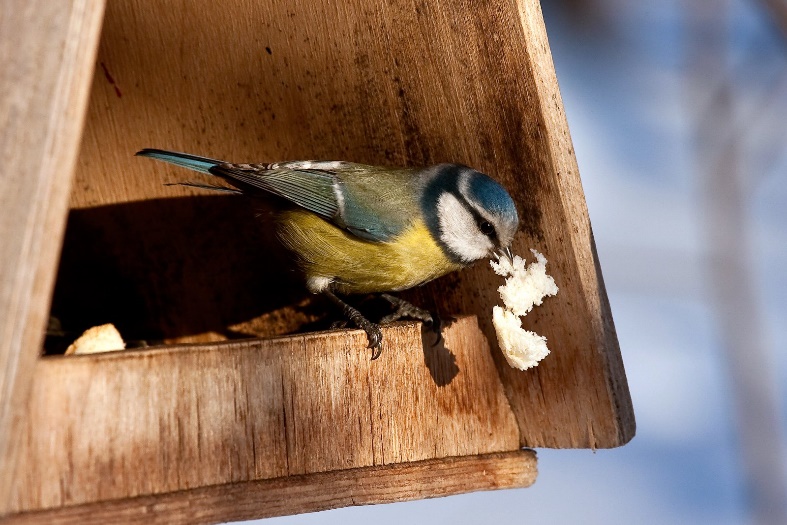 Picinyke cinege, itt a reggeliFújj a szél, bekopogKoldus még a cinegeKinyitom az ablakotMeg se kérdem, éhes-eKendermagot veszekS egy-két berkenyétPicinyke cinege, itt a jó ebédDidereg-bekopogKoldus még a cinegeKinyitom az ablakotMeg se kérdem, éhes-eEste van, diót tör Az egész családPicinyke cinege, itt a vacsorádforrás:https://egyszervolt.hu/dal/koldus-meg-a-cinege.html 